Kategorie  C 	 Energieanlagen 	 Schweizer Solarpreis-Diplom 2014Die Migros-Verteilbetrieb Neuendorf AG in Neuendorf/SO weist aufgrund des aussergewöhnlich grossen Tiefkühllagers einen Gesamtstrombedarf von 22.2 GWh/a auf. Um einen nennenswer- ten Anteil dieses Bedarfs zu decken, beschloss die Migros-Verteilbetrieb Neuendorf AG in Zu- sammenarbeit mit der TRITEC AG | Schweiz eine 5.2 MW grosse PV-Anlage auf dem Dach zu installieren. Im Sommer benötigt die Kälteproduktion mehr Strom. Dafür ist die zurzeit grösste PV-Anlage der Schweiz gut geeignet, weil sie genau zu diesem Zeitpunkt den grössten Teil des Stromertrags von 4.8 GWh/a erzeugt. Im Jahresdurchschnitt deckt der Verteilbetrieb rund 22% seines Gesamtstrombedarfs.5.2 MW-PV-Anlage Migros, 4623 Neuendorf/SOIm Rahmen des Nachhaltigkeitsprogramms Generation M gehört die Förderung von er- neuerbaren Energien seit Jahren zum ökolo- gischen Engagement der Migros. Mit dem Solarkraftwerk in Neuendorf sind nun be- reits 26 Solaranlagen auf Migros-Gebäuden in Betrieb.Die PV-Anlage Neuendorf sticht mit einer Fläche von rund 32’000 m2 oder 123 Ten- nisplätzen besonders heraus. Die nach Süd- Ost ausgerichtete PV-Anlage ist zurzeit die grösste Solaranlage in der Schweiz. Mit dem Solarstromertrag von 4.8 GWh/a reduziert die Migros-Verteilbetrieb Neuendorf AG ihrejährlichen CO2-Emissionen massiv um rund 2’600 t.Das Schweizer Solarunternehmen TRITEC war als Generalunternehmer für die gesam-te Planung, den Bau und die Inbetriebnah- me zuständig. Unterstützt wurde das Projekt durch das Energiebüro Zürich.Mit ihrem Solarkraftwerk zeigt die Migros auch 2014 das enorme Solarstrompotential von ungenutzten Flachdächern im Industrie- und Dienstleistungssektor auf. Für ihren be- achtlichen Beitrag zur Energiewende erhält die Migros-Verteilbetrieb Neuendorf AG das Schweizer Solarpreis-Diplom 2014.Technische DatenEnergiebedarfEBF: 252’830 m2	%    GWh/aGesamter Strombedarf:	100	22.23EnergieversorgungEigen-EV:	m2      MWp kWh/m2a    %    GWh/a PV-Dach: +32’000   5.21	151.3   22	4.84Strombilanz	%    GWh/aEigenstromversorgung:	22	4.84Gesamtstrombedarf:	100	22.23Stromzufuhr:	78	17.39◊ Bestätigt von ELEKTRA NEUENDORF am 23.6.2014, Linus von Arx, Tel. 062 387 95 00Beteiligte PersonenStandort des Gebäudes:Migros-Verteilbetrieb Neuendorf AG Thomas Kissling, Leiter HRM&Dienste Neustrasse 49, Postfach 184623 NeuendorfTel. 062 388 73 15Photovoltaikanlage: TRITEC AG | Schweiz Roland Hofmann Heckenweg 293270 AarbergTel. 032 665 35 35roland.hofmann@tritec-energy.com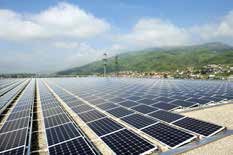 1	2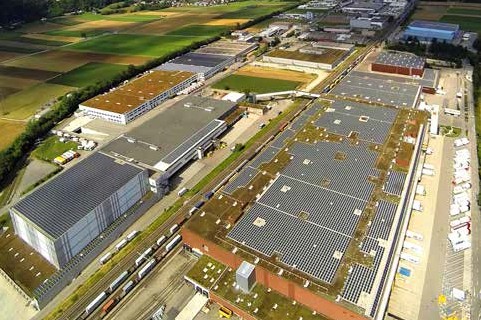 Mit einer Fläche von mehr als 32’000 m2 deckt die PV-Anlage den Strombedarf des Verteilbe- triebes von 22.2 GWh/a zu 22%.Die 5.2 MWp-PV-Anlage erzeugt jährlich 4.8 GWh.Schweizer Solarpreis 2014    |    Prix Solaire Suisse 2014   |    83